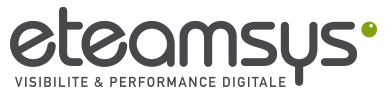 OFFRE WEBSITE LANDINGPAGE2022Socle PrincipalGENERALHEBERGEMENT ET MAINTENANCEFONCTIONNALITÉS DE LA PAGEOption designA remplir avec le clientGENERALCANEVAS ET ELEMENTSOption Synchronisation CRMA remplir avec le clientFONCTIONNALITE SUPPLEMENTAIREObjectifs du site Support d’information Support de communication Support de fidélisationAutre : Principaux résultats attendus Captation de nouveaux prospects Améliorer l’image de l’entreprise Faire connaitre produits et services Inscription à la newsletter Autre :A qui s’adresse le site ? les cibles  B2B et/ou B2C ? :Caractéristiques de la cible (CSP/Métier, SONCASE) : Contenus à Ajouter (textes, médias) Fournis par le client Créés par eTeamsysQui encode le contenu ?  Client eTeamsys Prestataire externeSi l’entreprise possédait déjà un site : Que pouvons-nous réutiliser ?  Visuels (images, vidéos)  Contenu texte  Charte graphique  Logo  Autre : Design du site : Faut-il faire le design de la page ?  Oui (voir questionnaire Design) Non Arborescence – Plan de la page souhaité (ancres)Exemple : Accueil A propos Produits Actualités Contact La Landing page est-elle multilingue et si oui, quelle(s) langue(s) ?  Oui Non- Langues :Avez-vous déjà un outil de statistiques (Google Analytics/Tag Manager) ? Google Analytics :   Oui /  NonGoogle Tag Manager :   Oui /  NonAutre :   Oui /  Non ____________________________Installation d’un Google Data Studio Oui NonBudgetUn budget a été défini ?HEBERGEMENT HEBERGEMENT Souhaitez-vous confier votre hébergement à eTeamsys ? Oui Non Si non, quel type d’hébergement désiré ? Hébergement extérieur avec accès complet (base de données, DNS, etc.) Hébergement extérieur avec FTP seulInformations de contact du prestataire externe : NOM DE DOMAINE  NOM DE DOMAINE  Avez-vous un nom de domaine ? Oui NonSi oui, lequel : Si non, doit-on trouver un NDD pour vous ? Oui Non Doit-on effectuer une recherche de ce NDD pour vous ? Oui NonSouhaitez-vous confier la gestion du NDD à eTeamsys ? Oui NonInformations de contact du prestataire externe si existant : CERTIFICAT SSLCERTIFICAT SSLPossédez-vous un certificat SSL ? Oui NonSi ouiInformations de contact du prestataire externe : Si non, voulez-vous qu’eTeamsys se charge des démarches d’achat et de gestion du certificat ? Oui NonMAINTENANCEMAINTENANCEContrat de maintenance Oui NonQuels modules faut-il prévoir ?   Multi langues Google Maps Galerie photo Intégration de vidéos Partage sur les réseaux sociaux  RGPD (décharge si non coché) Autre : Quel type de formulaire ? Demande de contact  Demande de devis  Inscription à la newsletter Inscription à une conférence Soumission de candidature  Formulaire conditionnel Autre :   Demande de contact  Demande de devis  Inscription à la newsletter Inscription à une conférence Soumission de candidature  Formulaire conditionnel Autre :  Chartes GraphiquesQu’attendez-vous en termes de charte graphique ? Existe-t-il une charte éditoriale ?  Oui NonFaudra-t-il créer une charte éditoriale spécifique au web ? Oui NonLogoExiste-t-il un logo ? Oui NonSi non, faut-il le créer ? Oui NonExemples de sites appréciés par le client---Quels sont les éléments que vous aimeriez voir apparaitre sur la landing page ?  Slider d’images avec liens  Bloc SEO (obligatoire si SEO prévu)  Bloc Texte libre  Bloc texte + image (droite ou gauche) Bloc multicolonnes Réassurance Présentation des services/produits Slider de logos partenaires/marques Témoignages  Google Maps Bloc de lien  Bloc iframe Bloc galerie médias Formulaire de contact  Bloc de coordonnées Bloc d’horaires  Autre :Avec quel CRM ou service voulez-vous synchroniser votre site ? Hubspot  MailChimp Odoo CLIP  Autre :Quel est le CMS de votre site ? Wordpress avec Contact Form 7  Wordpress avec un autre plugin de formulaire. Lequel ? __________ Page statique en HTML/CSS Autre. Lequel ? ____________Vos contenus à synchroniser le sont-ils pour plusieurs langues ? Oui NonSi oui, lesquelles ?Combien de formulaires avez-vous à synchroniser sur le site ?Quel type de formulaire voulez-vous synchroniser ?Si plusieurs formulaires, à dupliquer et remplir pour chaque. Formulaire simple (un champ de texte) Formulaire de type contact (moins de 10 champs) avec champs texte uniquement Formulaire de type contact (moins de 10 champs) avec champs texte uniquement select ou drop down fixes (2 ou 3, pas de champs ajoutés dynamiquement, pas de conditionnels) Formulaire de type Contact (moins de 10 champs) avec champs texte, select ou drop down fixes (2 ou 3, pas de champs ajoutés dynamiquement, pas de conditionnels) et un champ de fichier Formulaire de type Contact (moins de 10 champs) avec champs conditionnés Formulaire complexe (plus de 10 champs) /Multistep